26.06.2020 r. – piątekTemat tygodnia: Pożegnania nadszedł czasTemat dnia: Do zobaczenia po wakacjach!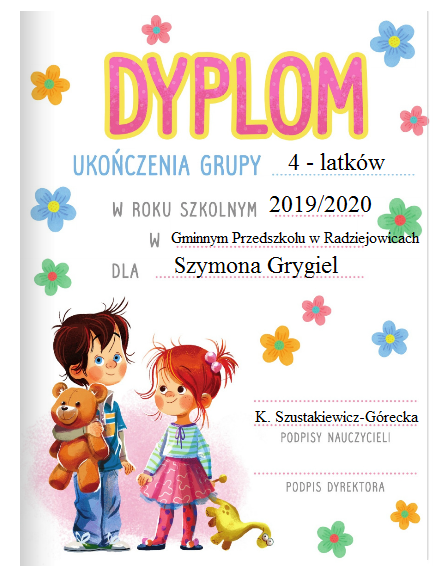 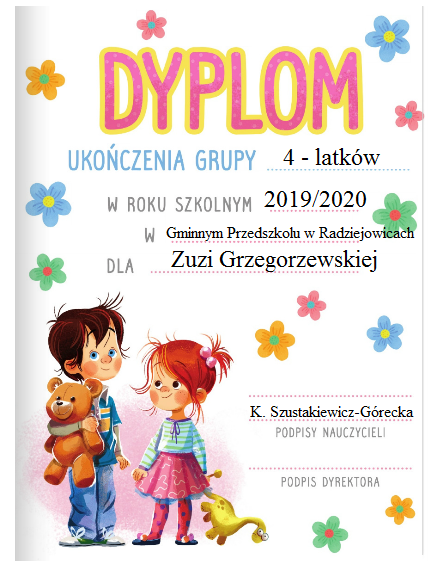 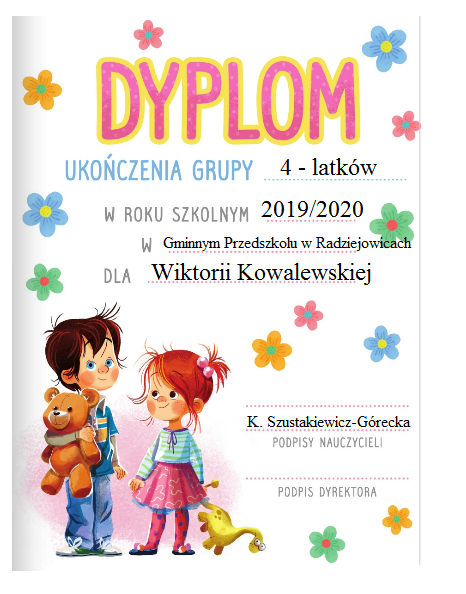 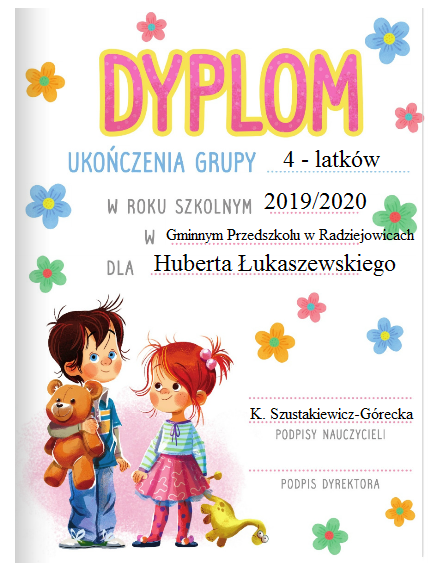 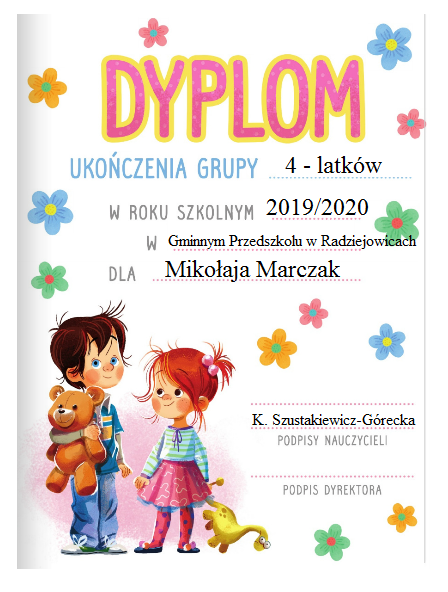 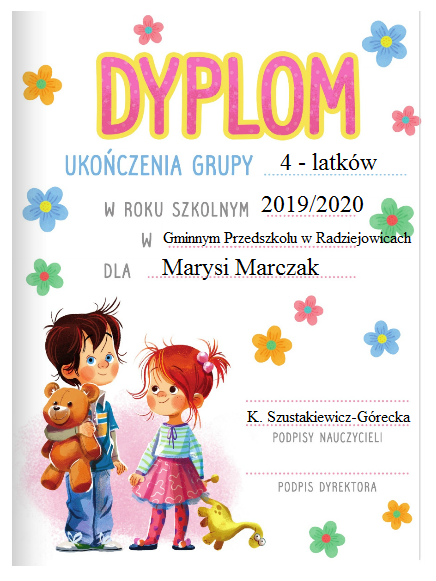 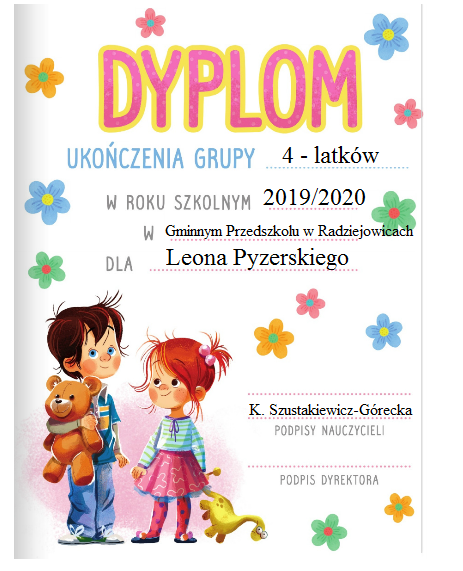 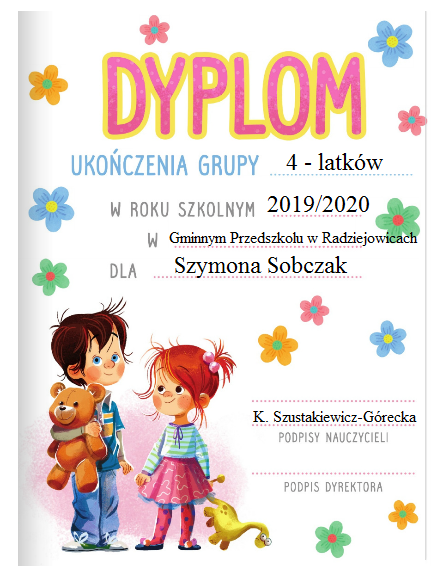 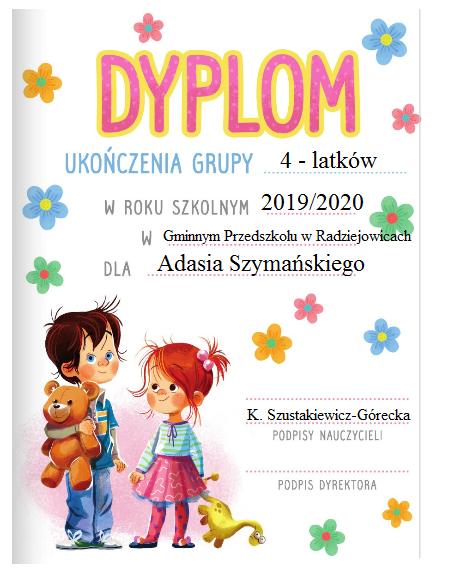 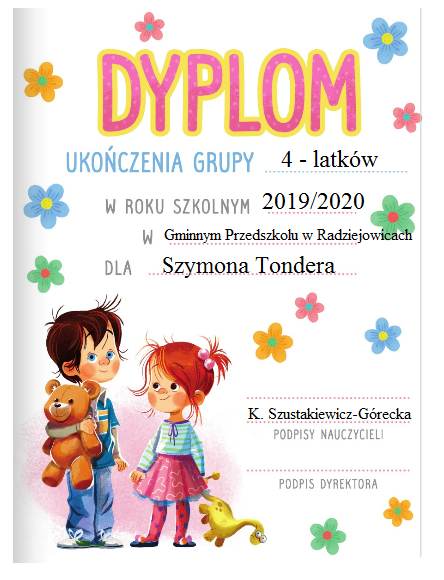 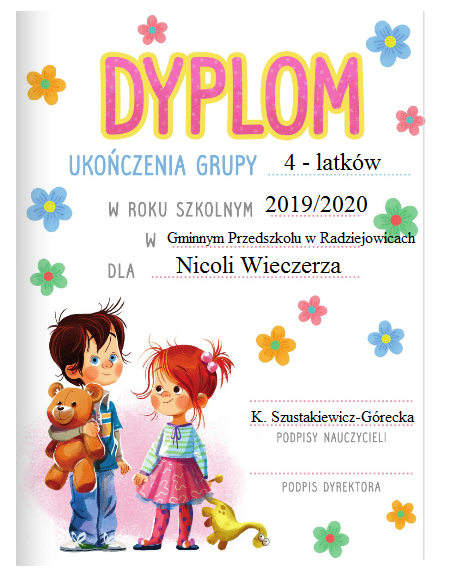 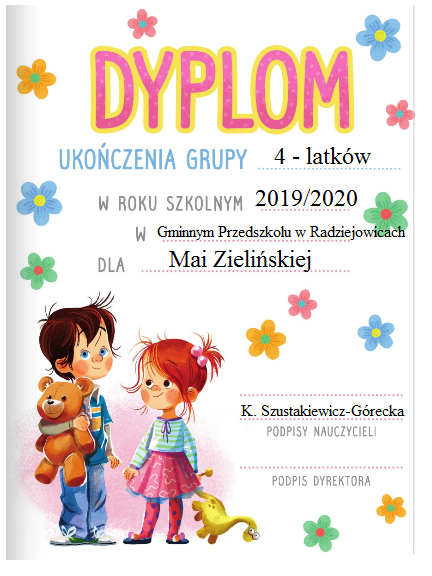 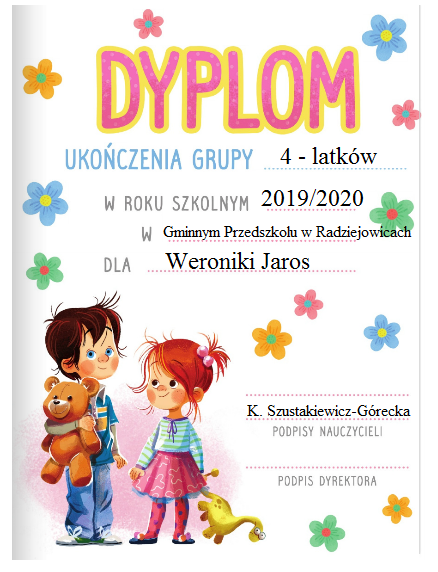 